Des formes de périmètres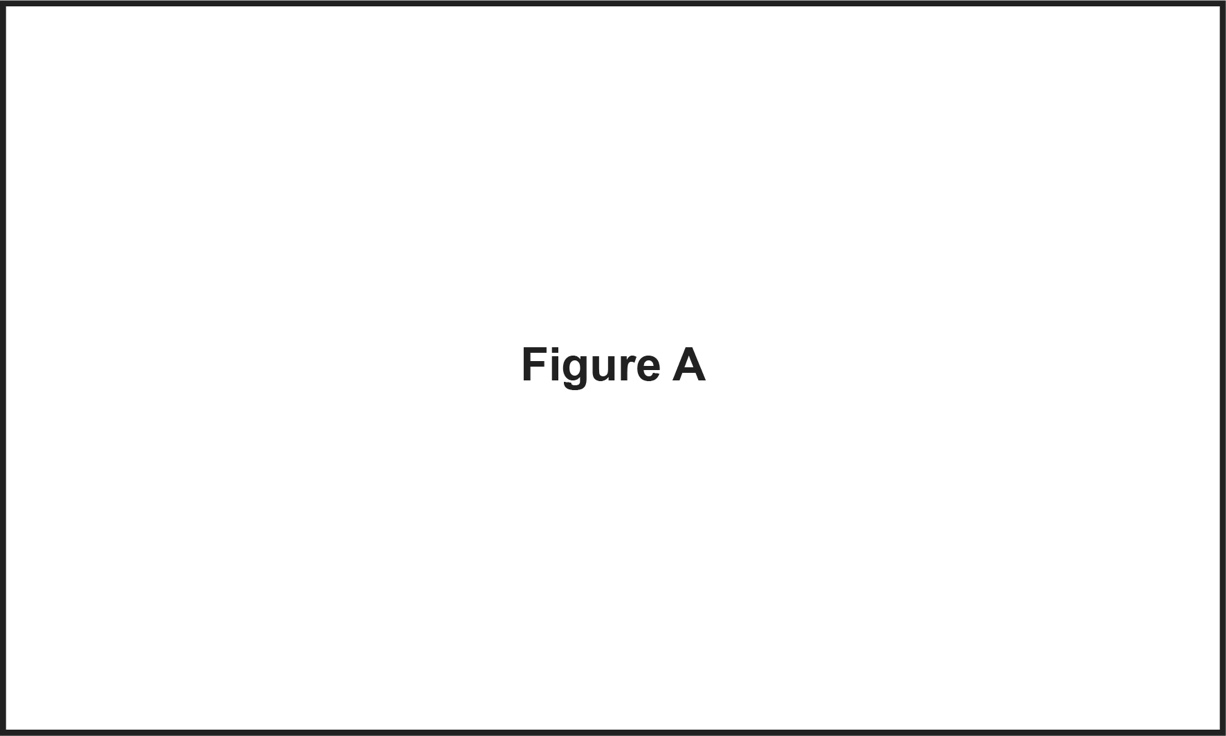 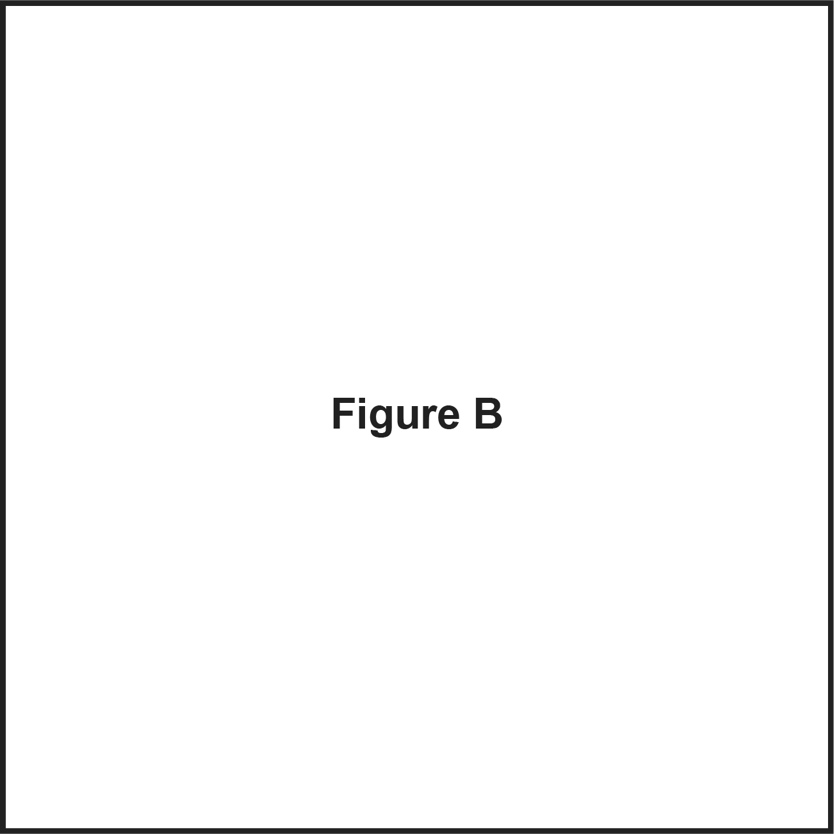 Des formes de périmètres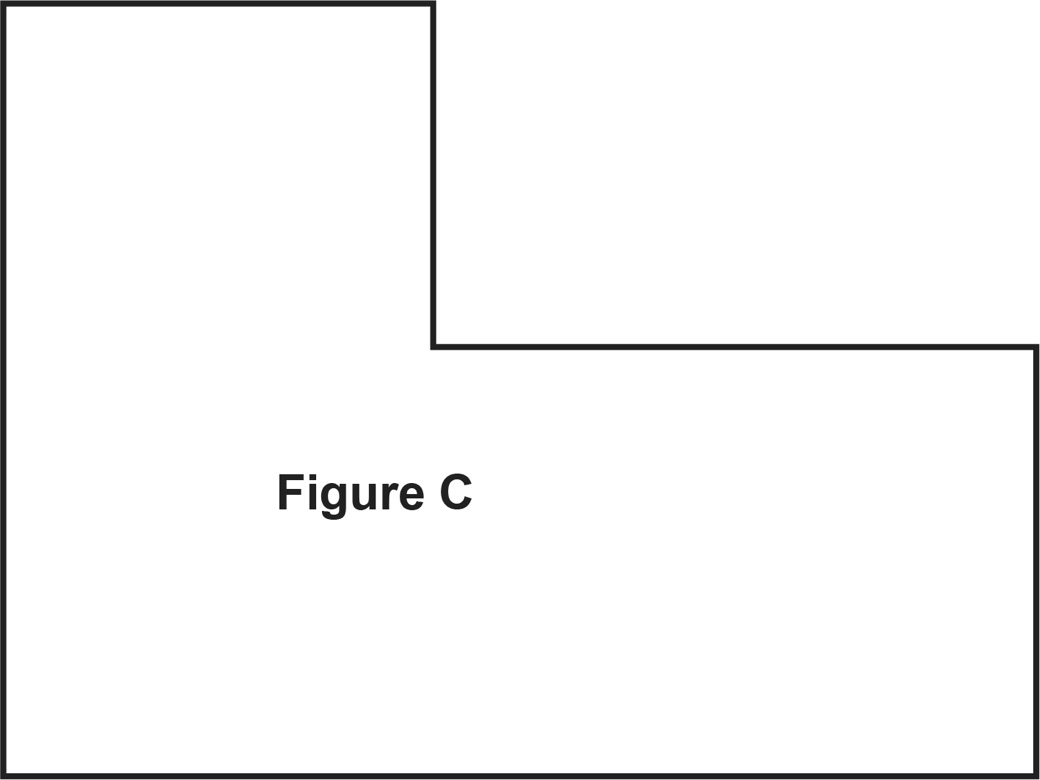 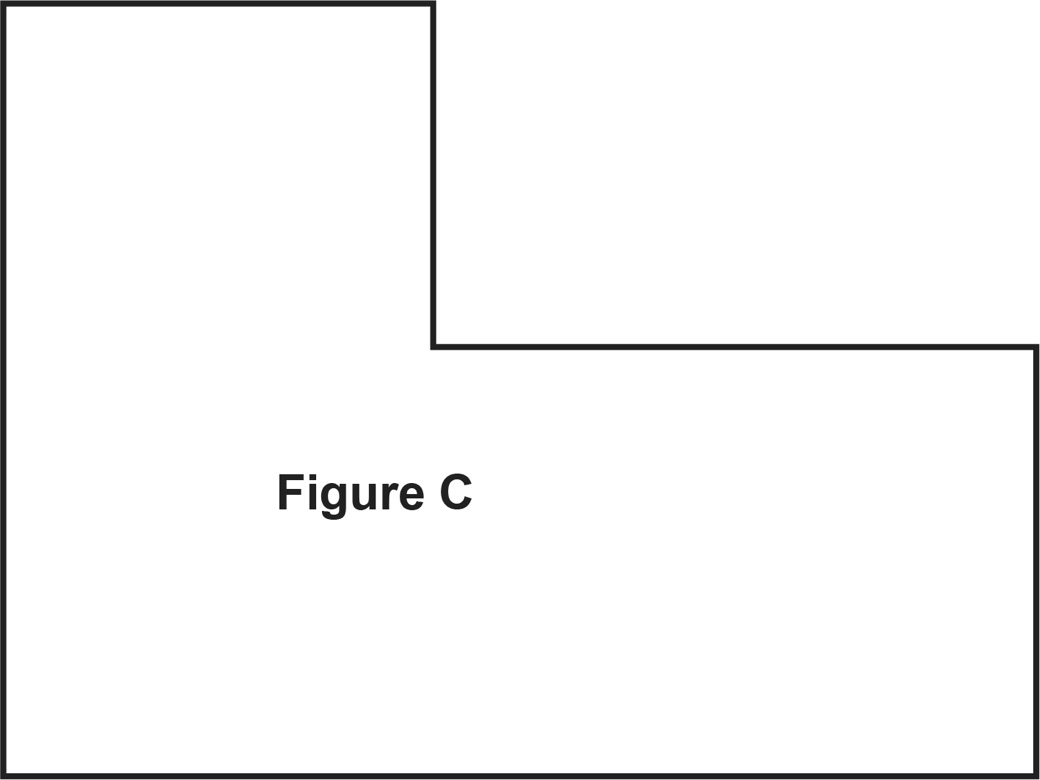 Des formes de périmètres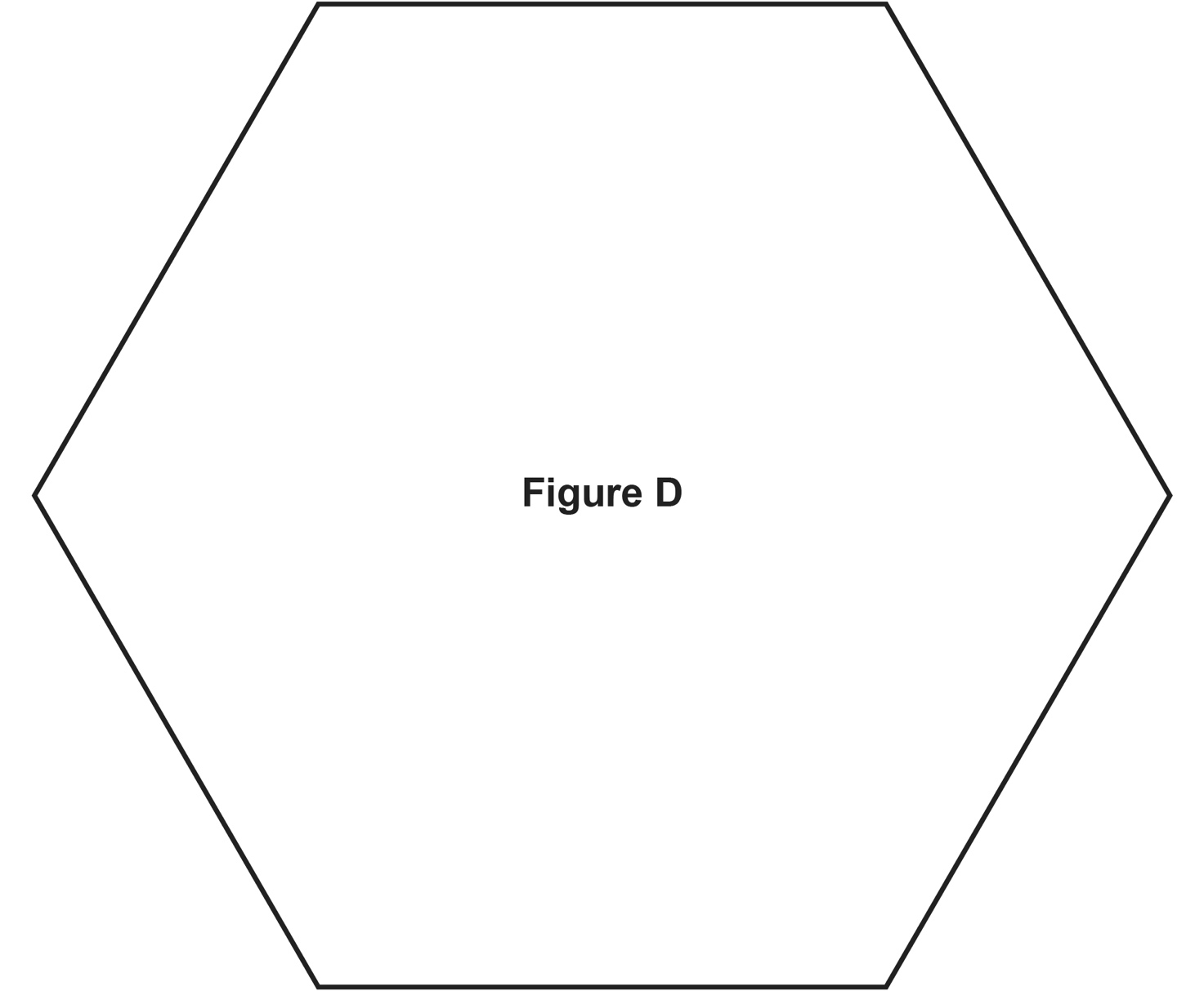 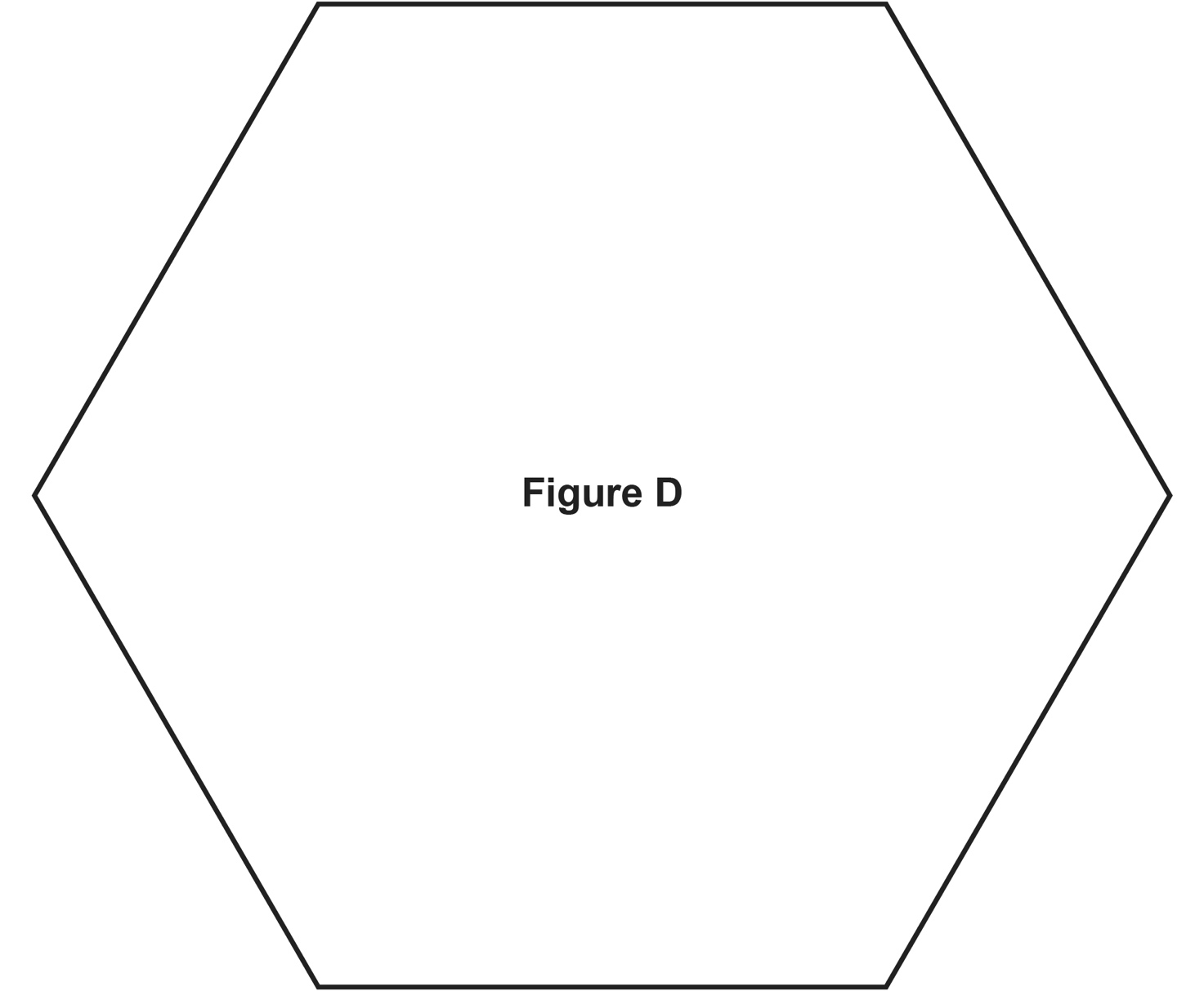 Des formes de périmètres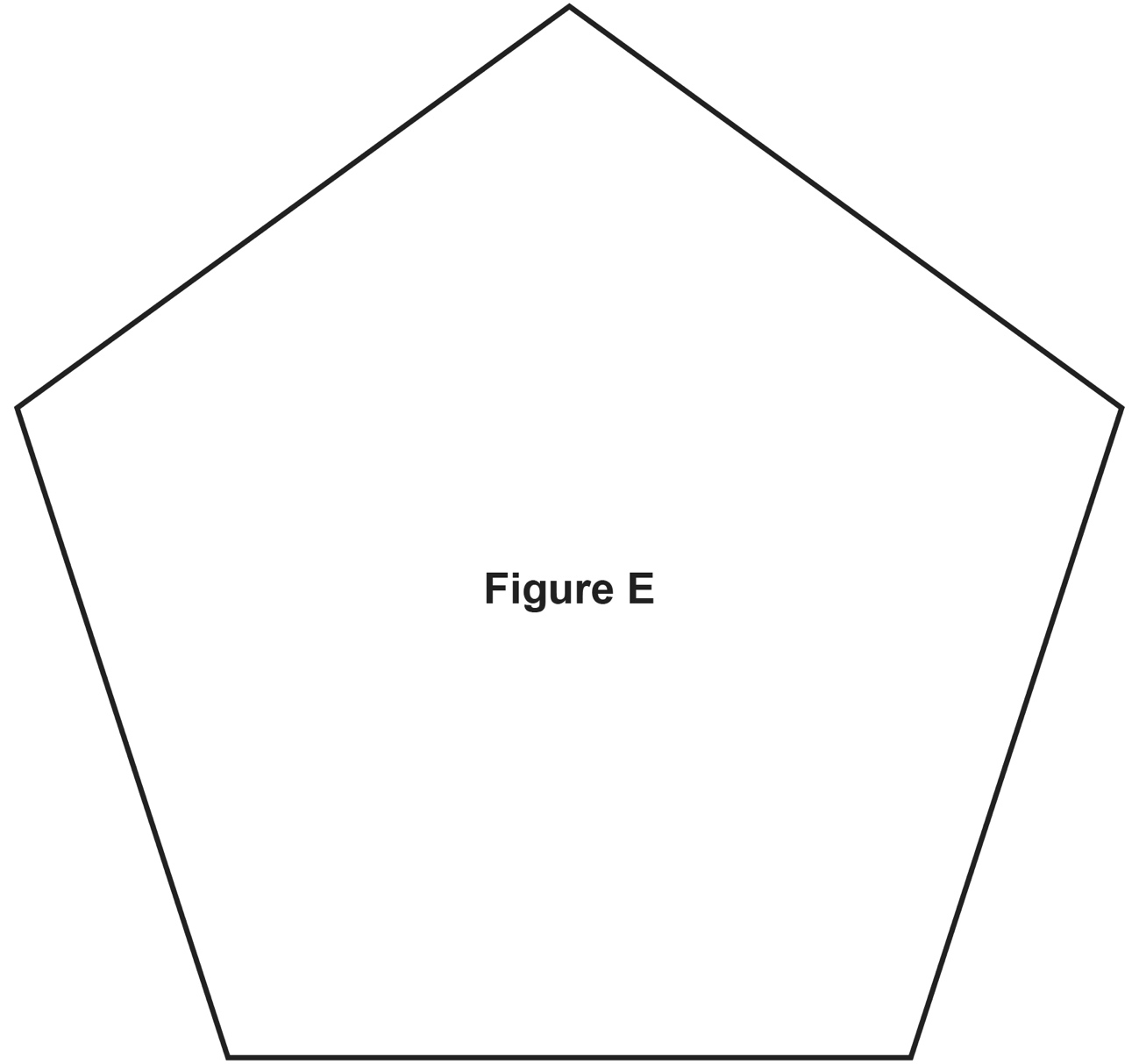 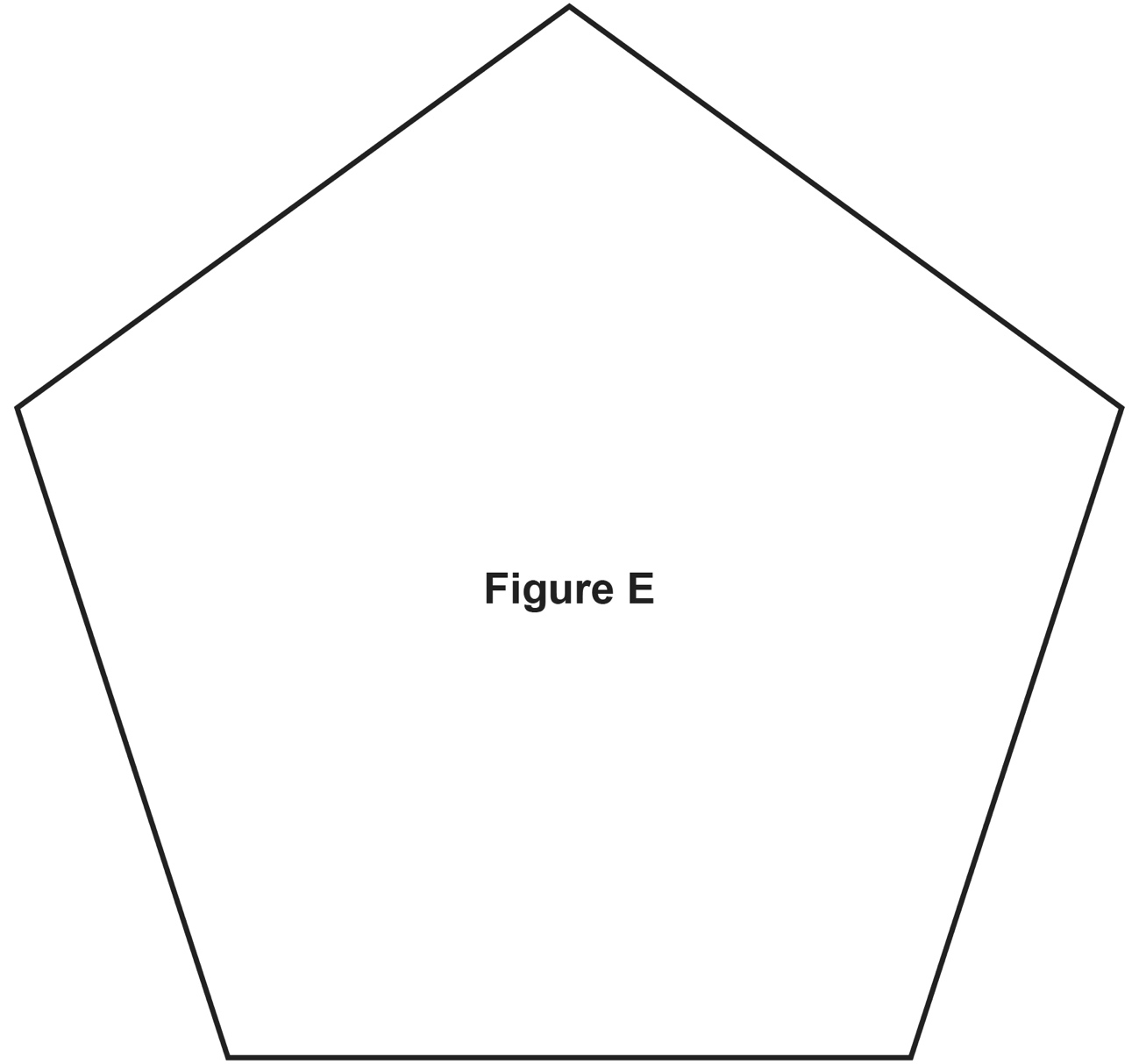 Des formes de périmètres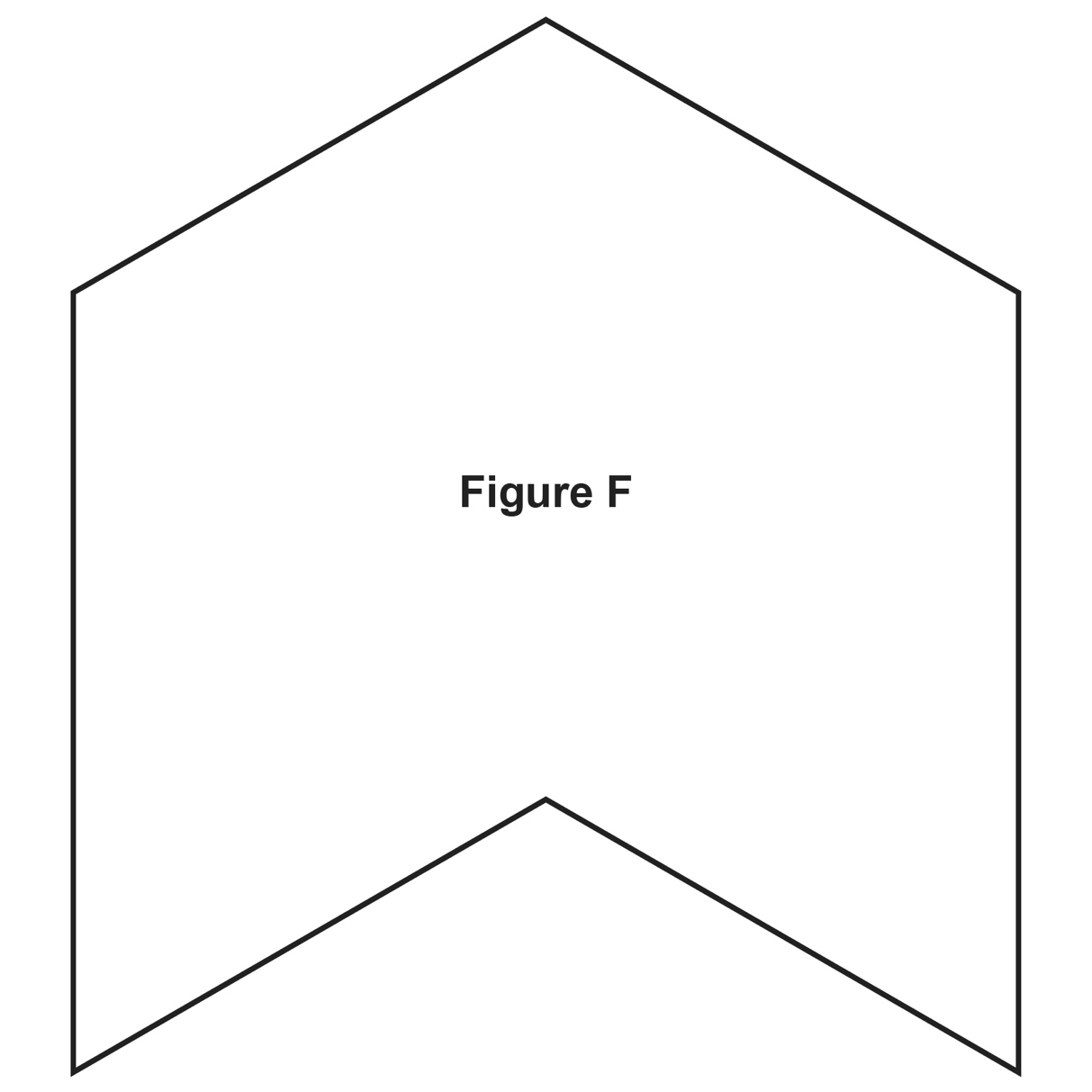 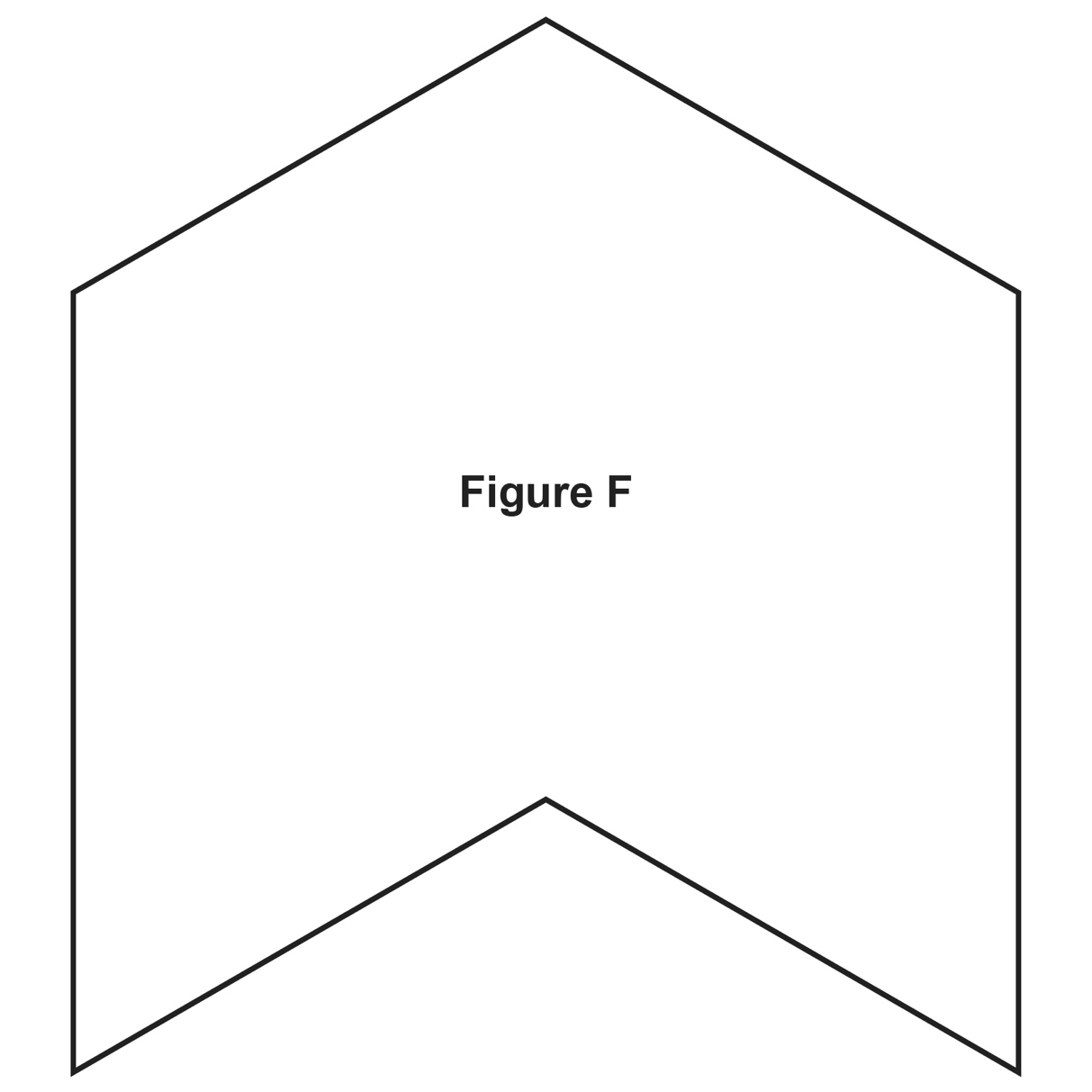 